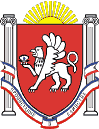 Администрация Новоандреевского сельского поселенияСимферопольского района Республики Крым____________________________________________________________ПОСТАНОВЛЕНИЕ30 декабря 2014 года 			№ 3 				с. НовоандреевкаОб утверждении Устава муниципальногоунитарного предприятия «Новоандреевское»Новоандреевского сельского поселенияСимферопольского районаРеспублики КрымНа основании Федерального конституционного закона № 6-ФКЗ от 21 марта 2014 года "О принятии в Российскую Федерацию Республики Крым и образовании в составе Российской Федерации новых субъектов - Республики Крым и города федерального значения Севастополя", Федерального закона от 06 октября 2003 года № 131-ФЗ «Об общих принципах организации местного самоуправления в Российской Федерации», Закона Республики Крым от 21 августа 2014 года № 54–ЗРК «Об основах местного самоуправления в Республике Крым», Федерального закона от 08 августа 2001 года №129- ФЗ «О государственной регистрации юридических лиц и индивидуальных предпринимателей», руководствуясь Федеральным законом от 14 ноября 2002 года № 161-ФЗ «О государственных и муниципальных унитарных предприятиях», решением 9 сессии 1 созыва Новоандреевского сельского совета от 19 декабря 2014 года № 34/14 « Об утверждении Положения о порядке принятия решений о создании, реорганизации и ликвидации муниципальных предприятий муниципального образования Новоандреевское сельское поселение Симферопольского района Республики Крым решением 9 сессии 1 созыва Новоандреевского сельского совета от 19 декабря 2014 года № 35/14 «О создании муниципального унитарного предприятия «Новоандреевское» Новоандреевского сельского поселения Симферопольского района  Республики Крым»ПОСТАНОВЛЯЕТ:1. Утвердить Устав муниципального унитарного предприятия «Новоандреевское» Новоандреевского сельского поселения Симферопольского района Республики Крым (прилагается).2.  Обнародовать настоящее постановление путем вывешивания его на доске объявлений, расположенной возле здания сельского совета по адресу: Симферопольский района, с. Новоандреевка, ул. Победы, д. 36.3. Постановление  вступает в силу со дня его обнародования.4. Контроль за исполнением постановления оставляю за собой.Глава администрации Новоандреевского сельского поселения				В.Ю. ВайсбейнРоссийская ФедерацияРеспублика КрымУтвержден 						            Постановлением Администрации  Новоандреевского сельского поселения                                            Симферопольского района                                                            Республики Крым    от 30.12.2014г.№ 3Глава администрацииНовоандреевского сельского поселения______________ / В.Ю. Вайсбейн /УСТАВмуниципального унитарного предприятия«Новоандреевское»  Новоандреевского сельского поселения  Симферопольского района Республики Крымс. Новоандреевка2014 г.Общие положения1.1. Муниципальное унитарное предприятие «Новоандреевское» Новоандреевского сельского поселения Симферопольского района Республики Крым (именуемое далее – предприятие) создано на основании решения Новоандреевского сельского совета от19.12.2014г. № 35/14 «О создании муниципального унитарного предприятия «Новоандреевское» Новоандреевского сельского поселения Симферопольского района Республики Крым».1.2. Фирменные наименования предприятия:- полное: муниципальное унитарное предприятие «Новоандреевское» Новоандреевского сельского поселения Симферопольского района Республики Крым;- сокращенное: МУП «Новоандреевское».1.3. Место нахождения предприятия: Республика Крым, Симферопольский район, село Новоандреевка, ул. Победы 36 1.4. Собственником имущества предприятия является муниципальное образование Новоандреевское сельское поселение Симферопольского района Республики Крым. Полномочия собственника имущества предприятия осуществляет Администрация Новоандреевского сельского поселения1.5. Предприятие является юридическим лицом, имеет самостоятельный баланс, имеет расчетные и другие счета в банках и иных кредитных организациях, круглую печать, содержащую его полное фирменное наименование на русском языке. Предприятие вправе иметь штампы и бланки со своим фирменным наименованием, эмблему, а также зарегистрированный в установленном порядке товарный знак и другие средства индивидуализации.1.6. Предприятие может иметь гражданские права, соответствующие предмету и целям его деятельности, предусмотренным в настоящем уставе, и нести связанные с этой деятельностью обязанности. Предприятие может от своего имени приобретать и осуществлять имущественные и личные не имущественные права, быть истцом и ответчиком в суде. Предприятие несет ответственность, установленную законодательством Российской Федерации, за результаты своей хозяйственной деятельности и выполнение обязательств перед Учредителем, бюджетами всех уровней и другими юридическими и физическими лицами.1.7. Предприятие не вправе создавать в качестве юридического лица другое унитарное предприятие путем передачи ему части своего имущества (дочернее предприятие).1.8. В своей деятельности предприятие руководствуется действующим законодательством Российской Федерации, Республики Крым, настоящим Уставом, актами муниципального образования Новоандреевское сельское поселение Симферопольского района Республики Крым.2. Цели, предмет и виды деятельности предприятия2.1.Предприятие создано с целью реализации социальных потребностей и экономических интересов населения муниципального образования Новоандреевское сельское поселение Симферопольского района Республики Крым и получения прибыли.2.2. Для достижения целей, указанных в пункте 2.2 настоящего устава предприятиеосуществляет следующие виды деятельности:- предоставление услуг по водоснабжению и водоотведению;- предоставление услуг по сбору, вывозу и утилизации ТБО и других отходов;- содержание муниципального жилого фонда;- благоустройство территорий населенных пунктов, в том числе содержание и ремонт тротуаров площадей, дорог местного значения;- содержание кладбищ, предоставление ритуальных услуг;- предоставление услуг по ремонту зданий и сооружений.- предоставление услуг по проведению, организации уличного освещения.- проведение сварочных работ.- проведение работ по строительству систем водоснабжения и водоотведения.- посадка раскорчевка зеленных насаждений, цветников, обрезка деревьев- предоставление услуг по перевозке грузов- отлов безнадзорных и бесхозных животных- иные виды деятельности, направленные на достижение уставных целей не противоречащие действующему законодательству.2.3. Право предприятия осуществлять деятельность, на которую в соответствии с законодательством Российской Федерации требуется лицензия, возникает у предприятия смомента ее получения или в указанный в ней срок и прекращается по истечении срока действия лицензии, если иное не установлено законодательством Российской Федерации.3. Имущество Предприятия3.1.  Имущество Предприятия находится в собственности муниципального образования Новоандреевское сельское поселение Симферопольского района Республики Крым, является неделимым и не может быть распределено по вкладам (долям, паям), в том числе между работниками Предприятия, принадлежит Предприятию на праве хозяйственного ведения и отражается на его самостоятельном балансе. В состав имущества Предприятия не может включаться имущество иной формы собственности. Земельные участки, необходимые для ведения хозяйственной деятельности Предприятие, предоставляется в соответствии с действующим законодательством Российской Федерации.3.2. Право на имущество, закрепленное за Предприятием на праве хозяйственного ведения Собственником этого имущества, возникает с момента передачи такого имущества Предприятию, если иное не установлено законом и иными правовыми актами или решением Собственника о передаче имущества Предприятию. Продукция и доходы от использования имущества, находящегося в хозяйственном ведении Предприятия, а также имущество, приобретенное им за счет полученной прибыли,  являются  собственностью   муниципального образования Новоандреевское сельское поселение Симферопольского района Республики Крым  и  поступают  в хозяйственное ведение Предприятия.3.3. Для обеспечения деятельности предприятия, собственник его имущества формирует уставный фонд предприятия в соответствии с действующим законодательством, в частности, Федеральным законом "Об оценочной деятельности в Российской Федерации", в размере 2 283 309 (два миллиона двести восемьдесят три тысячи триста девять) рублей за счет денежных средств  и (или) иного муниципального имущества, передаваемого предприятию, 3.4.  Увеличение уставного фонда Предприятия может быть произведено как за счет дополнительной передачи ему имущества, так и за счет имеющихся активов.3.5.    В случае принятия решения об уменьшении уставного фонда в течение  тридцати  дней  с  даты  принятия решения  Предприятие обязано в письменной форме уведомить всех известных ему кредиторов  об  уменьшении  своего  уставного  фонда  и о  его  новом  размере.3.6.    Источниками формирования имущества Предприятия являются:- имущество, переданное Предприятию в хозяйственное ведение;- прибыль, полученная в результате хозяйственной деятельности;- заемные средства, в том числе кредиты банков и других кредитных организаций;- добровольные взносы (пожертвования) организаций и граждан;- иные источники, не противоречащие законодательству Российской Федерации.3.7.  Предприятие распоряжается движимым и недвижимым имуществом, принадлежащим ему на праве хозяйственного ведения, самостоятельно, за исключением случаев, установленных федеральными законами и иными нормативными правовыми актами. Предприятие не вправе продавать принадлежащее ему имущество, сдавать его в аренду, отдавать в залог, вносить в качестве вклада в уставный (складочный) капитал хозяйственного общества или товарищества или иным способом распоряжаться таким имуществом без согласия Собственника имущества.3.8. Предприятие не вправе без согласия собственника совершать сделки, связанные с предоставлением займов, поручительств, получением банковских гарантий, с иными обременениями, уступкой требований, переводом долга, а также заключать договоры простого товарищества.Сделки, совершенные Предприятием с нарушением этих требований, являются ничтожными.3.9.  Списание имущества, закрепленного за Предприятием (в том числе оборудования, транспортных средств, недвижимого имущества), осуществляется Предприятием с разрешения Собственника имущества в порядке, установленном федеральным законодательством.3.10.  Предприятие самостоятельно распоряжается результатами производственной деятельности, выпускаемой продукцией (кроме случаев, установленных действующим законодательством), полученной чистой прибылью, остающейся в распоряжении Предприятия после уплаты установленных законодательством налогов и других обязательных платежей и перечисления в бюджет муниципального образования Новоандреевское сельское поселение Симферопольского района Республики Крым.  части чистой прибыли от использования имущества Предприятия в установленном размере.3.11.  Остающаяся в распоряжении Предприятия часть чистой прибыли используется Предприятием в установленном порядке, в том числе на:- приобретение новой  техники, оборудования необходимого для ведения хозяйственной деятельности предприятия  - развитие   и   расширение  финансово -  хозяйственной  деятельности   Предприятия, - материальное стимулирование, обучение  и  повышение  квалификации  сотрудников Предприятия.3.12.  Предприятие создает резервный фонд. Размер резервного фонда составляет не ниже 10 % от уставного фонда предприятия если иное не установлено законодательством Российской Федерации. Резервный фонд Предприятия формируется путем ежегодных отчислений в размере 2 %, если иное не установлено законодательством Российской Федерации, от доли чистой прибыли, остающейся в распоряжении Предприятия. Резервный фонд Предприятия предназначен исключительно для покрытия его убытков и не может быть использован для других целей. 	3.13.  Предприятие имеет право образовывать другие фонды в размерах, допускаемых действующим   законодательством   Российской  Федерации,  из  прибыли,  остающейся  в распоряжении Предприятия.4. Права и обязанности предприятия4.1. Предприятие строит свои отношения с другими предприятиями, учреждениями, организациями и гражданами во всех сферах хозяйственной деятельности на основе договоров, соглашений, контрактов. 4.2. Предприятие для осуществления своей деятельности, определенной Уставом, имеет право:- обладать обособленным имуществом, от своего имени приобретать имущественные и личные неимущественные права, быть истцом, ответчиком и третьим лицом в суде;- самостоятельно заключать договора с организациями, учреждениями, предприятиями, а также гражданами в соответствии с целями и задачами деятельности в пределах, предусмотренных действующим законодательством и настоящим Уставом;- осуществлять реализацию производимых им товаров, работ, услуг по ценам (тарифам), установленным в соответствии с действующим законодательством;- приобретать в соответствии с действующим законодательством движемое и недвижимое имущество;- по согласованию с Учредителем совершать сделки, связанные с предоставлением займов, поручительств, получением банковских гарантий, с иными обременениями, уступкой требований, переводом долга, а также заключать договоры простого товарищества; - распоряжаться вкладом (долей) в уставном (складочном) капитале хозяйственного общества или товарищества, только с согласия Учредителя; - направлять в командировки лиц, выполняющих задания Предприятия;- привлекать на основании трудовых договоров, договоров подряда, других гражданско-правовых договоров граждан для выполнения работ на Предприятии;- определять в соответствии с нормами действующего законодательства Российской Федерации формы и системы оплаты труда, порядок найма и увольнения работников, сменность работы, устанавливать порядок предоставления выходных дней и отпусков;- самостоятельно в рамках действующего законодательства определять продолжительность дополнительных ежегодных оплачиваемых отпусков и другие социальные льготы;4.3. Предприятие обязано:- использовать по целевому назначению выделенные Предприятию бюджетные и внебюджетные средства;- обеспечивать сохранность, целевое использование и содержание в надлежащем состоянии закрепленного за Предприятием движимого и недвижимого имущества, своевременно проводить его капитальный и текущий ремонт;- перечислять в местный бюджет (бюджет муниципального образования Новоандреевское сельское поселение Симферопольского района Республики Крым) часть чистой прибыли в размере, порядке и срок, установленных Учредителем;- обеспечить надлежащее техническое состояние оборудования всех рабочих мест и создать на них условия работы, соответствующие единым правилам по охране труда, санитарным нормам и правилам, разрабатываемым и утверждаемым в порядке, установленном действующим законодательством, а также выполнять требования законодательства, регулирующего экологические правоотношения;- нести ответственность в установленном порядке за ущерб, причиненный здоровью и трудоспособности работников;- выполнять обязательства согласно действующему законодательству и заключенным договорам;- осуществлять оперативный и бухгалтерский учет результатов  финансово-хозяйственной и иной деятельности, вести статистическую отчетность, отчитываться о результатах деятельности в соответствующих органах и  Учредителю в порядке и сроки, установленные действующим законодательством и настоящим Уставом. За непредставление отчетности, нарушение сроков ее представления и искажение отчетных данных, должностные лица предприятия несут ответственность установленную законодательством Российской Федерации и иными нормативными правовыми актами; - согласовывать с Учредителем  сделки Предприятия (передача в аренду, залог, внесение в качестве вклада в уставный (складочный) капитал хозяйственного общества или товарищества, заключение договора простого товарищества или иные способы распоряжения имуществом, в том числе его продажа) с муниципальным имуществом, переданным в хозяйственное ведение, в том числе крупные сделки и сделки  в совершении которых имеется заинтересованность руководителя Предприятия;- обеспечивать своевременно и в полном объеме выплату работникам заработной платы и иные выплаты, проводить индексацию заработной платы в соответствии с законодательством Российской Федерации и Республики Крым;- нести ответственность в соответствии с действующим законодательством за нарушение обязательств; - своевременно заявлять о банкротстве Предприятия в случае невозможности исполнения обязательств перед кредиторами.4.4. Предприятие отвечает по своим обязательствам принадлежащим ему имуществом. Предприятие не несет ответственности по обязательствам Учредителя. Учредитель не отвечает по обязательствам Предприятия.4.5. В случаях установленных Учредителем бухгалтерская отчетность предприятия может подлежать обязательной аудиторской проверке независимым аудитором.4.6. Контроль за деятельностью предприятия осуществляется собственником имущества в лице Администрации Новоандреевского сельского поселения.5. Управление предприятием5.1. Управление Предприятием осуществляет директор. Директор является единоличным исполнительным органом Предприятия. Директор назначается на должность распоряжением главы администрации Новоандреевского сельского поселения на основании трудового договора. 5.2. Директор Предприятия в пределах, установленных действующим законодательством, без доверенности действует от имени Предприятия, заключает договоры, в том числе трудовые, выдает доверенности, открывает в банках расчетные и другие счета, пользуется правом распоряжения денежными средствами, утверждает штатное расписание, издает приказы и дает указания, обязательные для всех работников Предприятия.5.3. Директор Предприятия:- организует выполнение постановлений и распоряжений Учредителя;- при осуществлении своих прав и исполнении обязанностей должен действовать в интересах Предприятия добросовестно и разумно;- обеспечивает прибыльную работу Предприятия и выполнение установленных плановых финансово-экономических показателей;- несет ответственность за убытки, причиненные Предприятию его виновными действиями (бездействием), в том числе в случае утраты имущества Предприятия;- не допускает принятия решений, которые могут привести к неплатежеспособности (банкротству) Предприятия;- обеспечивает развитие материально-технической базы Предприятия		- организует разработку и применение на Предприятии локальных правовых актов: Правил внутреннего трудового распорядка, Положения об оплате труда, должностных инструкций и др.;- проводит ежегодно (октябрь - ноябрь) инвентаризацию имущества Предприятия с представлением результатов Учредителю и несет персональную ответственность за достоверность представленных сведений по результатам инвентаризации;-обеспечивает соблюдение трудового законодательства, норм и правил по условиям труда и охране труда работающих;-представляет требующуюся информацию о деятельности Предприятия по формам, установленным Учредителем;- представляет Учредителю ежегодно отчет о финансово-хозяйственной деятельности Предприятия с предложениями по улучшению его работы;- соблюдает условия коллективного договора с работниками Предприятия;- обеспечивает соблюдение и защиту прав и законных интересов граждан;- утверждает штатное расписание Предприятия по согласованию с Учредителем; - осуществляет прием на работу работников Предприятия, заключает с ними, изменяет и прекращает трудовые договоры;- на время своего отсутствия (отпуск, болезнь, командировка и др.), по согласованию с Учредителем, назначает исполняющего обязанности начальника Предприятия;- при увольнении осуществляет передачу дел по акту приема-передачи вновь назначенному руководителю Предприятия.5.4. Директор не вправе:- быть учредителем (участником) юридического лица;- занимать должности и заниматься другой оплачиваемой деятельностью в государственных органах, органах местного самоуправления, коммерческих и некоммерческих организациях, кроме преподавательской, научной и иной творческой деятельности, заниматься предпринимательской деятельностью, быть единоличным исполнительным органом или членом коллегиального исполнительного органа коммерческой организации, за исключением случаев, если участие в органах коммерческой организации входит в должностные обязанности данного директора, а также принимать участие в забастовках.5.5.  Директор в соответствии с Законами Российской Федерации «Об обороне» и «О воинской обязанности и военной службе», другими нормативными актами:- организует воинский учет граждан, пребывающих в запасе, и граждан, подлежащих призыву на военную службу;- создает необходимые условия для выполнения работниками воинской обязанности;- представляет отчетные документы и другие сведения в органы местного самоуправления и военные комиссариаты;- обеспечивает своевременное оповещение и явку граждан, подлежащих призыву на военную службу по мобилизации и состоящих с Предприятием в трудовых отношениях, на сборные пункты или воинские части;6. Ликвидация и реорганизация предприятия6.1. Ликвидация или реорганизация Предприятия осуществляется на основании постановления Учредителя в установленном порядке, а также на основании решения суда в случаях и в порядке, предусмотренных действующим законодательством Российской Федерации.6.2. При реорганизации или ликвидации Предприятия увольняемым работникам выплачивается компенсация, и предоставляются другие льготы и гарантии, предусмотренные действующим законодательством Российской Федерации.6.3. Имущество, денежные средства, оставшиеся после удовлетворения требований кредиторов, передаются ликвидационной комиссией администрации Новоандреевского сельского поселения.6.4. Предприятие считается реорганизованным, за исключением случаев реорганизации в форме присоединения, с момента государственной регистрации вновь возникших юридических лиц.Предприятие считается реорганизованным в форме присоединения к нему другого юридического лица с момента внесения в Единый государственный реестр юридических лиц записи о прекращении деятельности присоединенного Предприятия.6.5. Предприятие не позднее 30 дней с даты принятия решения о реорганизации или ликвидации обязано уведомить в письменной форме об этом всех известных ему кредиторов Предприятия, а также поместить в органах печати, сообщение о таком решении. Предприятие считается ликвидированным с момента его исключения из Единого государственного реестра юридических лиц.В случае если при проведении ликвидации Предприятия установлена его неспособность удовлетворить требования кредиторов в полном объеме, директор Предприятия или ликвидационная комиссия должны обратиться в арбитражный суд с заявлением о признании Предприятия банкротом.7. Заключительные положения7.1. Настоящий Устав вступает в силу с момента государственной регистрации в порядке, установленном действующим законодательством.